   BOARD POWER DISTRIBUTION LOGIC 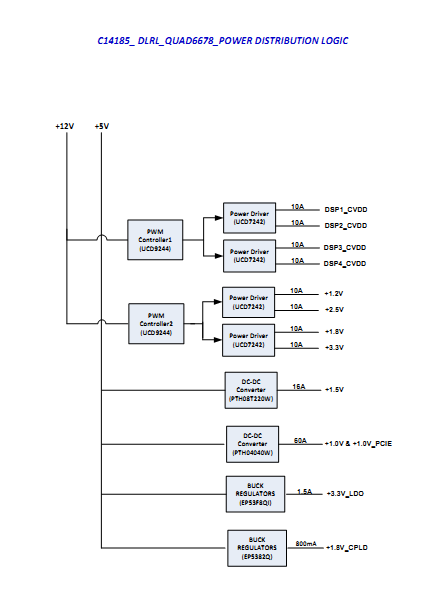 UCD9244-1d-2d-configuration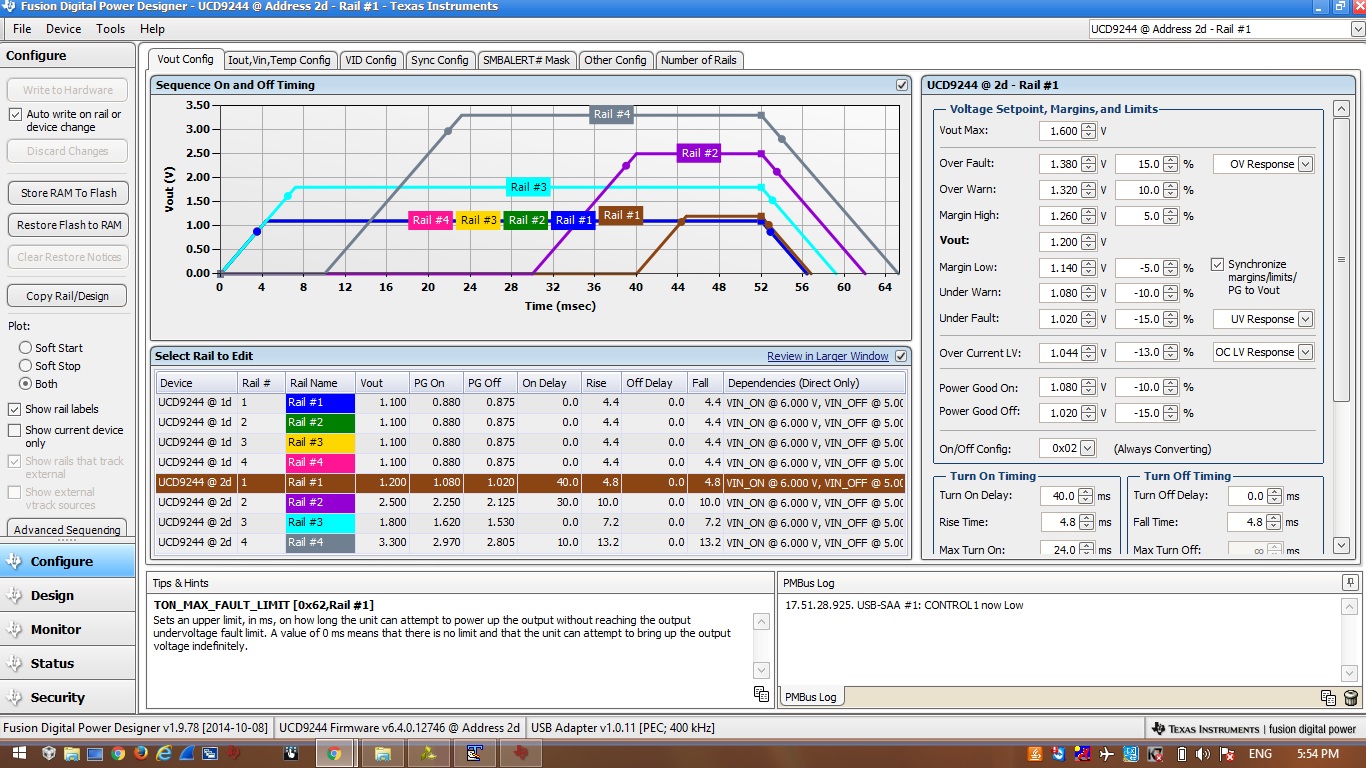 UCD9244-1d-MONITOR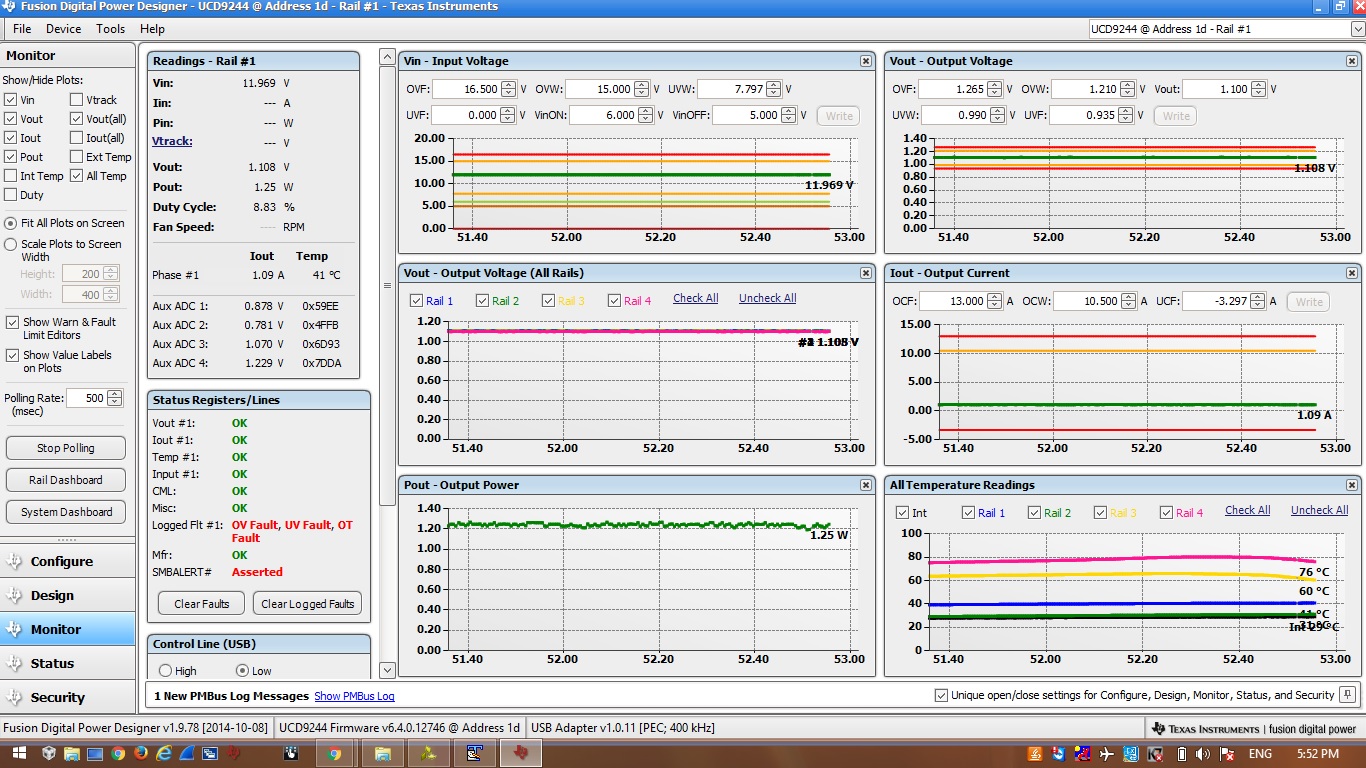 UCD9244-1d-RAIL1-Status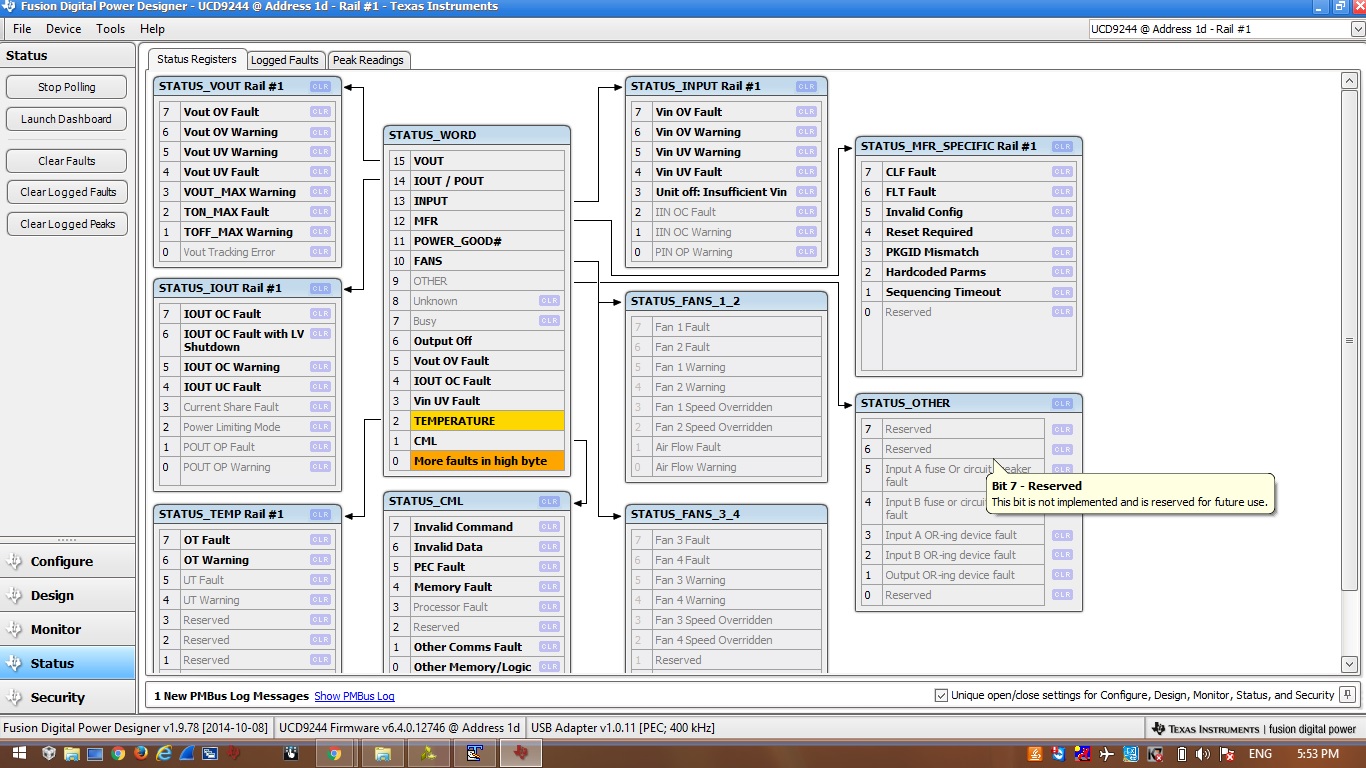 UCD9244-2d-ALLRAIL-Status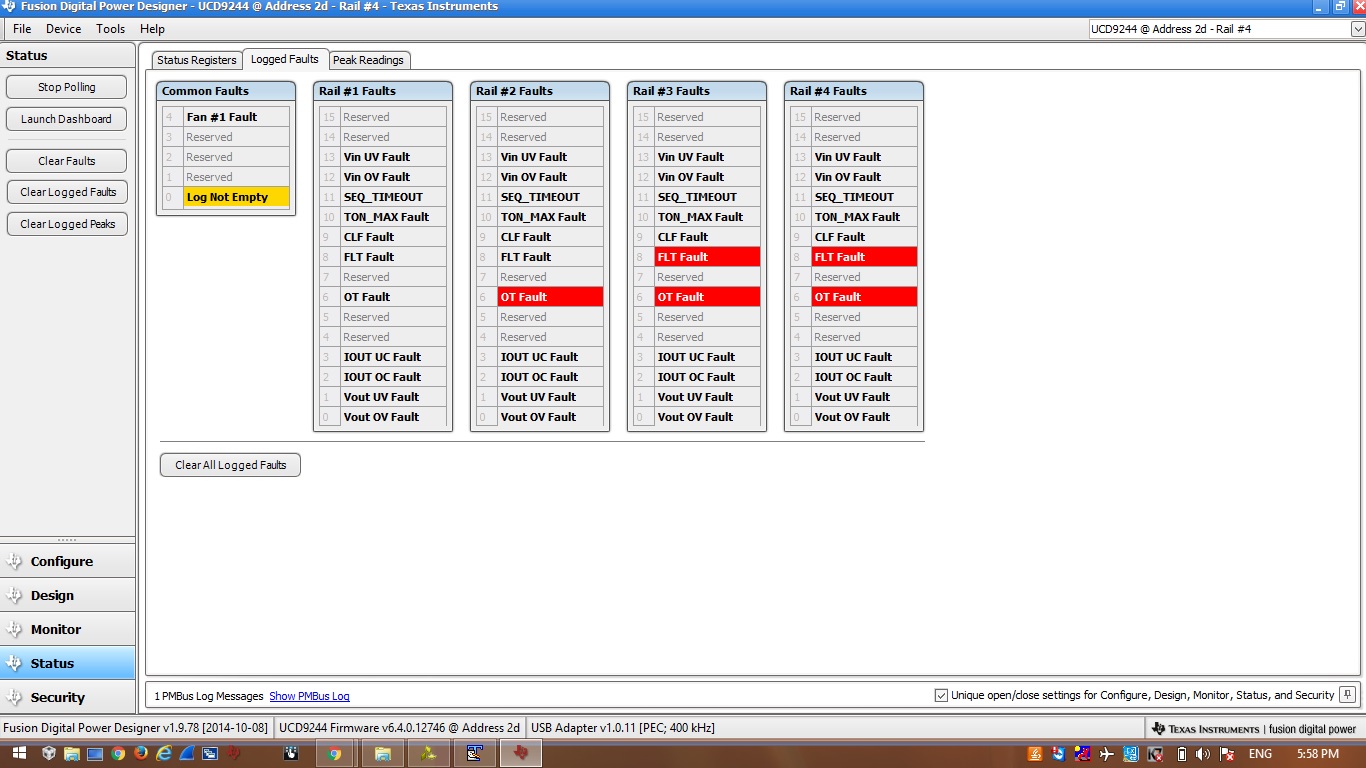 UCD9244-2d-MONITOR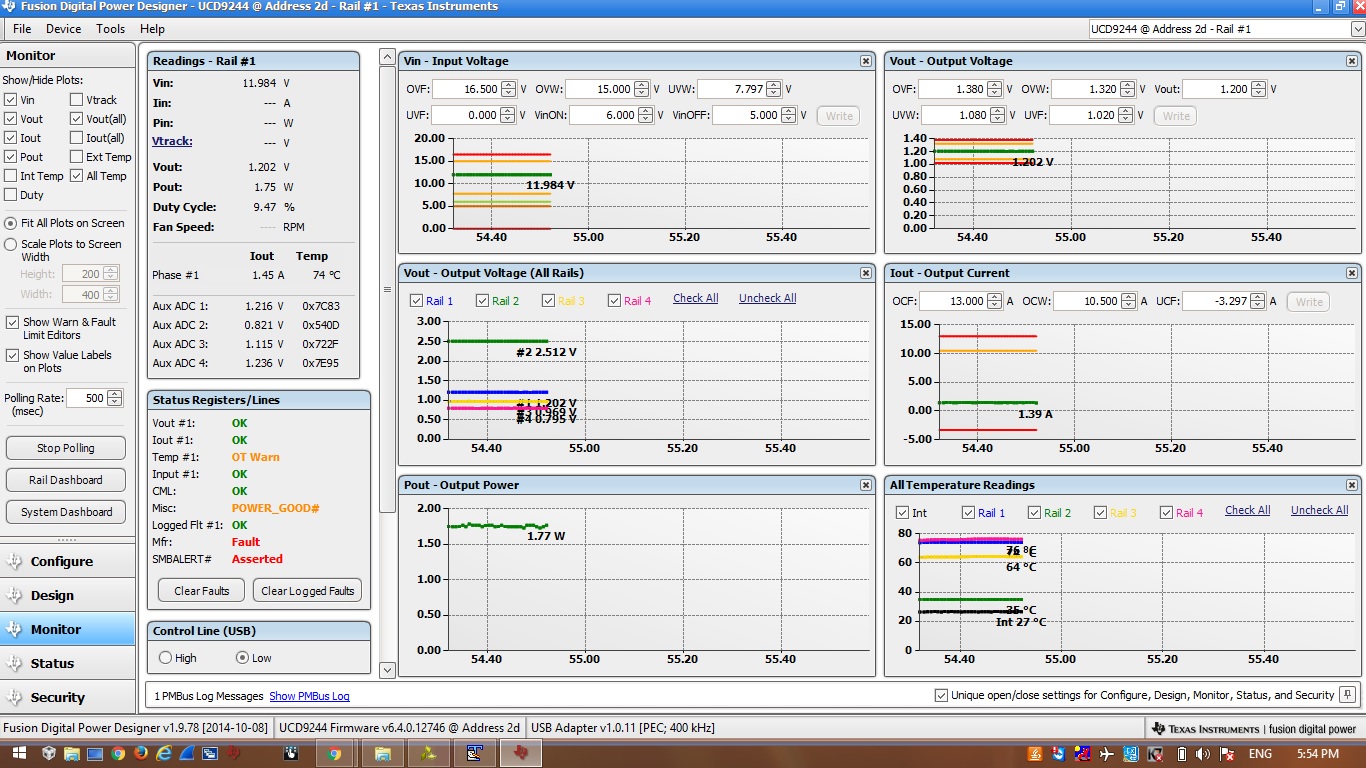 UCD9244-2d-Rail1-Status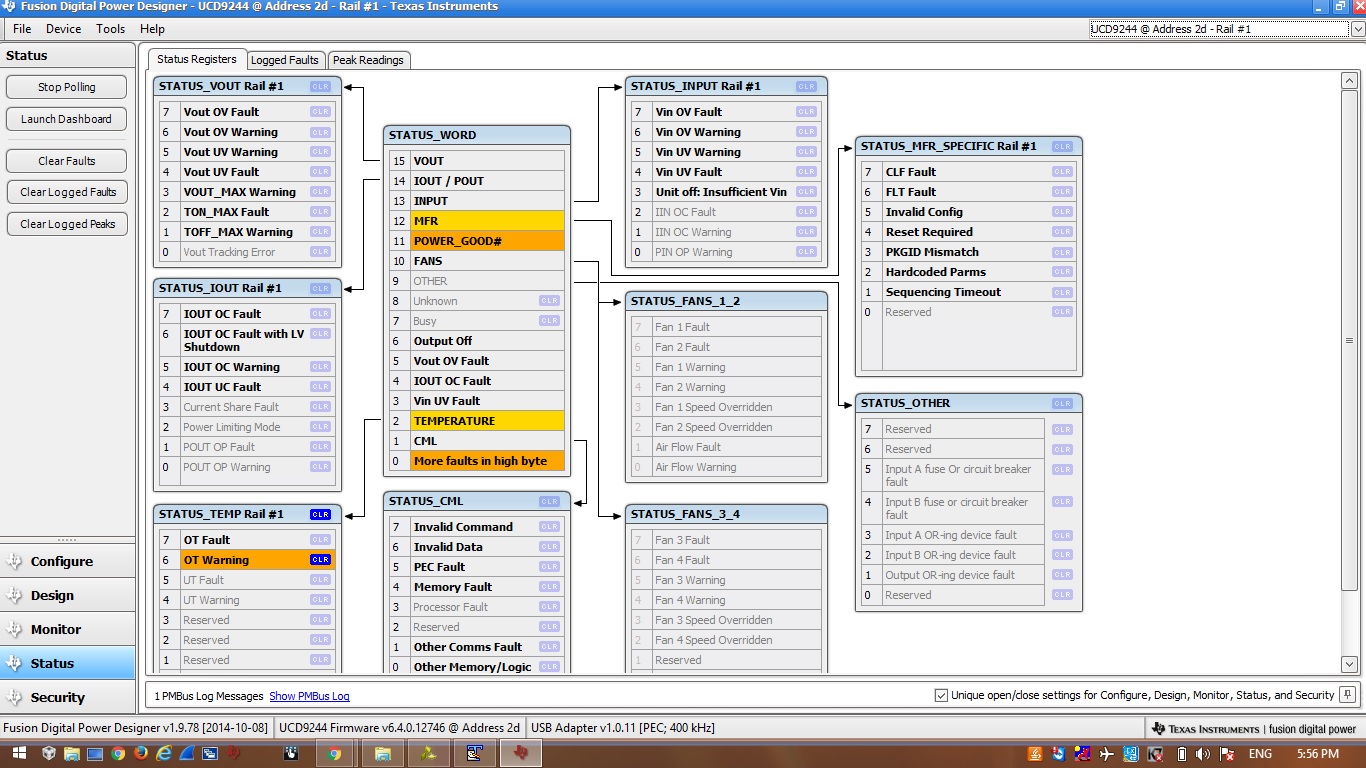 UCD9244-2d-RAIL2-STATUS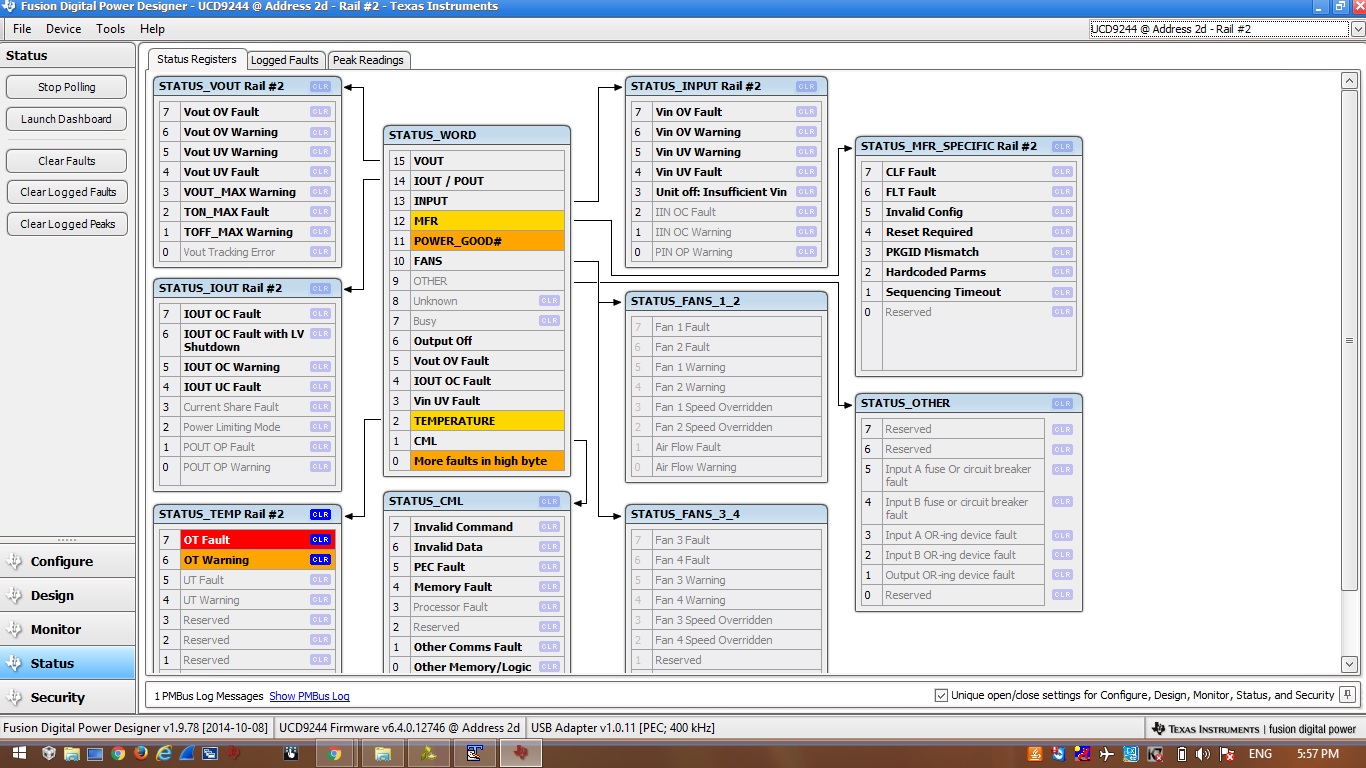 UCD9244-2d-Rail3-Status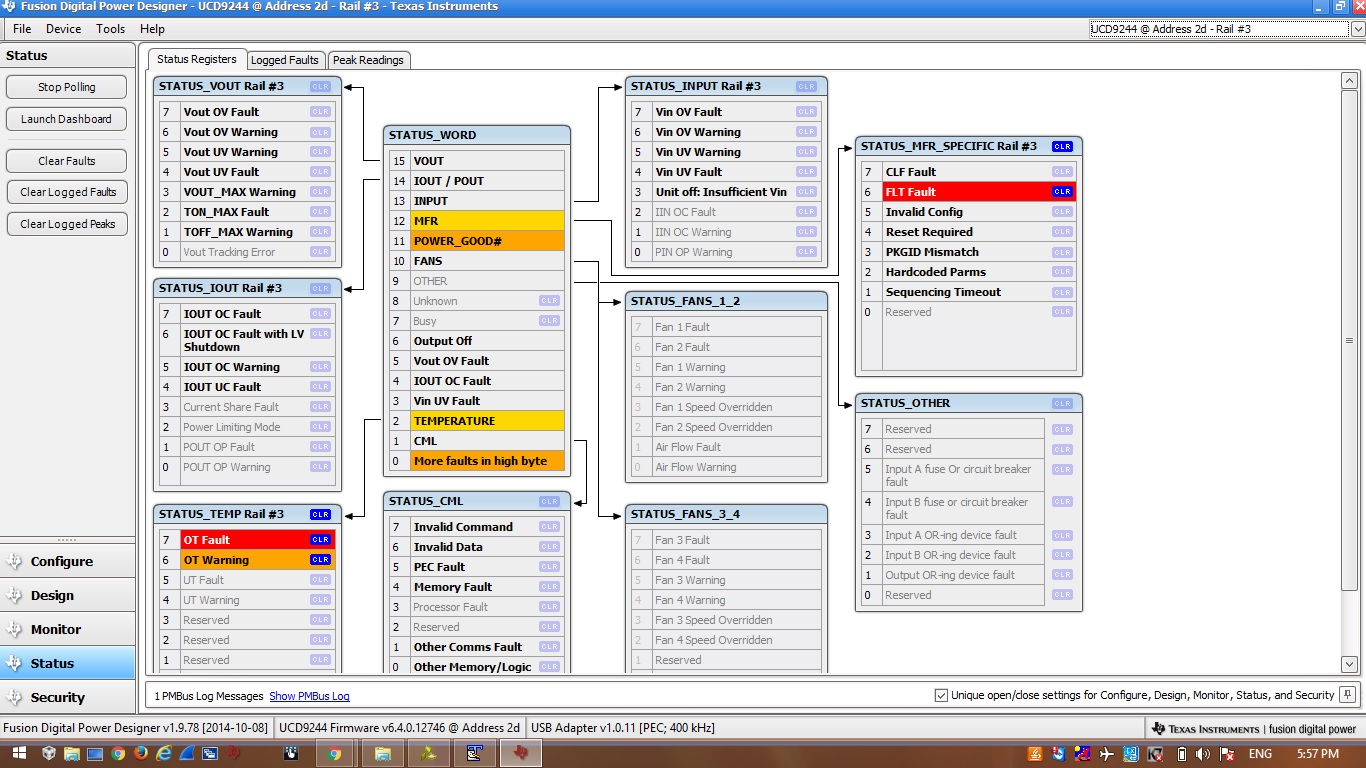 UCD9244-2d-Rail4-Status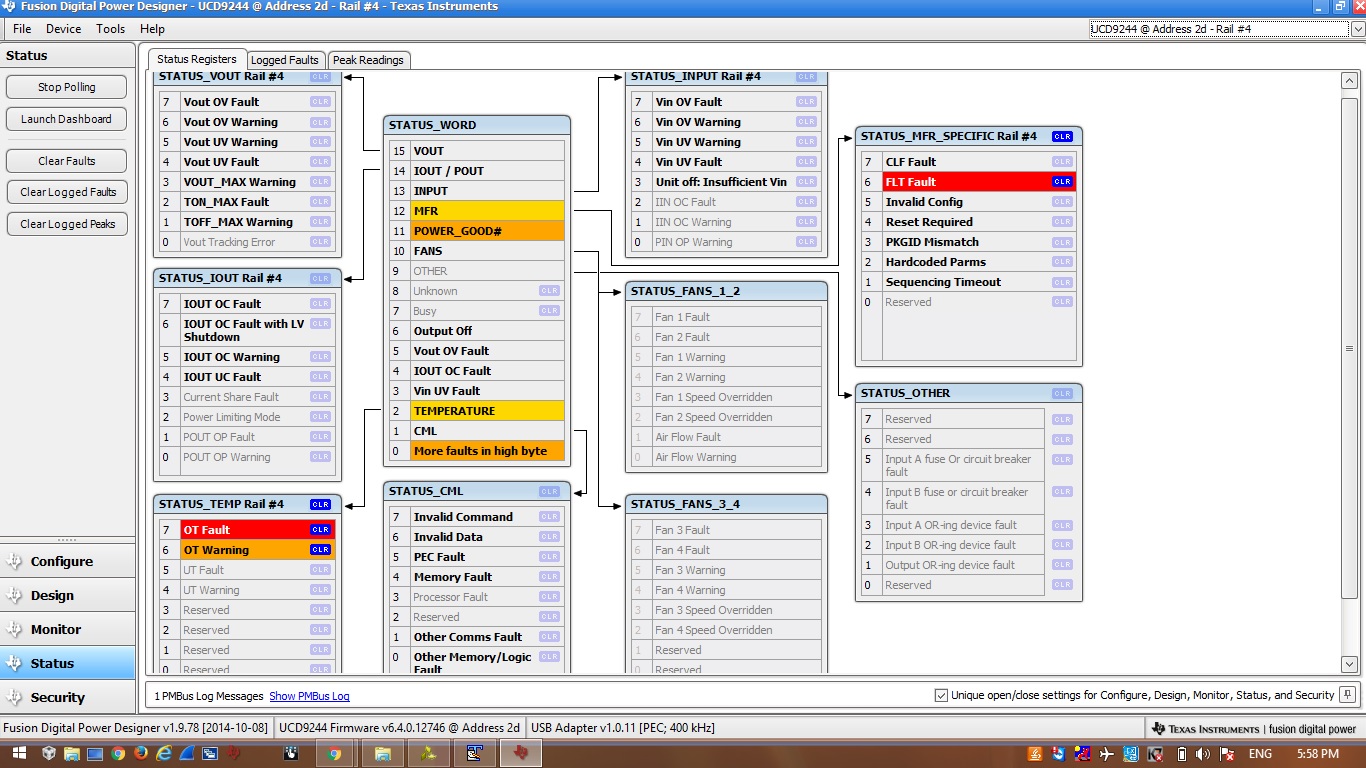 